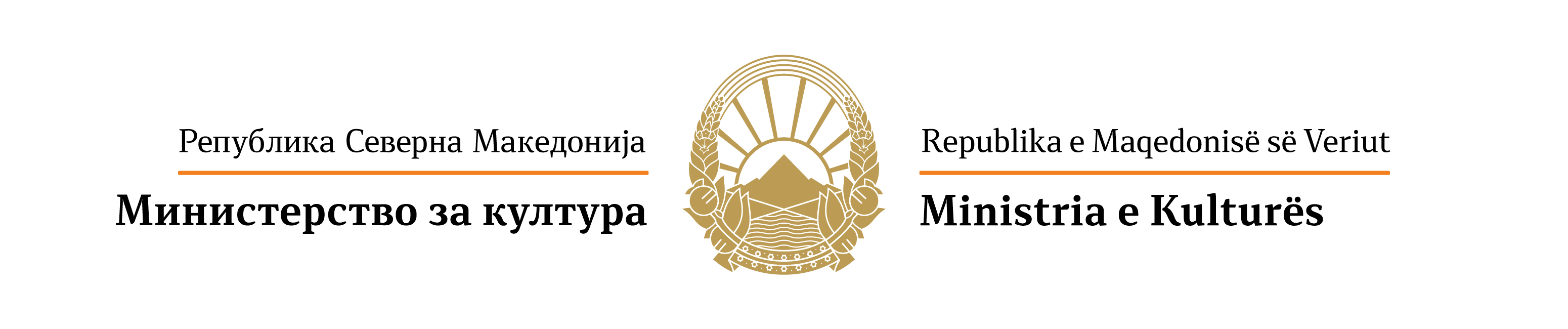 Бр.Датум: Резултати од Конкурс за поддршка на стручно усовршување на талентирани уметници и дефицитарни стручни кадри во областа на театарот, музиката, танцот, литературата, визуелните уметности, архитектура и дизајн и заштита на недвижното културно наследство за 2021 година – Програма 92   вкупен број на поддржани кандидати 33 во износ од 3,070,000 денари  1Милош Станковски, четврта година, Факултет за драмска уметност, Белград2Катица Мишеска,втор циклус студии, Оперско пеење, Италија3Благоја Насковски, прва година додипломски, колеџ Каламазу, Мичиган4Каљтрина Елези Кулиќи, втора година, архитектура на докторски студии, Љубљана5Сарах Лимани, , Четврта година/Отсек Архитектура и дизајн, Р.Турција6Стојанче Мицев, Втора година магистерски студии, Филозофски факултет-оддел археологија, Универзитет Љубљана7Елеонора Гулабоска, Трета година/применета уметност/додипломско образование/Мода, Софија, Р.Бугарија8Невим Кара, Втора година додипломски студии/ Факултет за заштита на културно наследство,  Р.Турција9Илина Митревска, Прва година, додипломски студии,/оперско пеење/Конзерваториум „Џузепе Тартини“ Трст/Италија10Аделина Фејза, Прва година, докторски студии/Факултет за Архитектура/Љубљана11Сергеј Сарчевски, трета година, додипломски студии за Филм, Лондон/Англија12Гремина Елмази, трет степен студии, Универзитет по ликовна уметност/ Турција13Фадил Зендели , втора година,ААБ КолеџПриштина, Кореографија 14Ема Вељаноска,Прва година постдипломски студии/Концептуална фотографија,Прага,р.Чешка15Анамарија Ѓорѓова, Мастер за интелектуална сопственост и право на информатичка технологија, Правен Факултет, Белгија 16Елена Ангеловска, Трета година постдипломски докторски студии, по книжевност, изведбени уметности, филм и култура, Загреб17Беса Туша, Трета година, режија. Р.Турција18Дамјан Читукшев,прва година постдипломски/театарска радио режија/Театарска режија,Словенија19Александар Арсовски, втора година постдипломски студии, Драмска уметност, Загреб20Симона Гоцева,втора година постдипломски/археологија, Словенија21Наташа Неделкова, прва година докторски.филмски студии/Франција22Иван Тренев, прва година постдипломски студии/хармоника,Австрија23Енис Аљи , прва година мастер, Тирана/ виолончело24Ана Марија Михајловска, прва година постдипломски/диригирање/Холандија25Софија Златанова, постдипломски/музикологија.Бостон26Ајла Лимани, докторски студии, теза /архитектура, Турција,27Богдана Бушевска, втора година од циклусот студии во музичка школа, Париз28Мила Јаневска , прва година оперско пеење, мастер, Виена29Илир Локу, Втора година, Колеџ ААБ Косово/кореографија30Арбреша Ибрахими,трет степен докторски/археологија/ Словенија31Јесир Хоџа, втор циклус/кузикологија/Тирана32Иван Наумовски, Трета година мастер, Грац, Австрија/33Дарко Попов,прва година магистерски/драмски и аудиовизуелни уметности/Белград